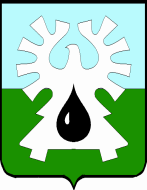 ГОРОДСКОЙ ОКРУГ УРАЙХанты-Мансийского автономного округа - ЮгрыАДМИНИСТРАЦИЯ ГОРОДА УРАЙПОСТАНОВЛЕНИЕот 07.04.2021                                                                                                                 №902О внесении изменений в постановлениеадминистрации города Урай от 18.12.2018 №3340В целях реализации муниципальной программы «Улучшение жилищных условий жителей, проживающих на территории муниципального образования город Урай» на 
2019-2030 годы, утвержденной постановлением администрации города Урай от 25.09.2018 №2466, и для переселения граждан из домов, признанных аварийными и подлежащими сносу:1. Внести в постановление администрации города Урай от 18.12.2018 №3340 «Об утверждении перспективного перечня №6 жилых домов, подлежащих сносу с учетом их фактического состояния» следующие изменения:1.1. В пункте 1 слова «согласно приложению» заменить словами «согласно приложению 1».1.2. В нумерационном заголовке приложения к постановлению слова «приложение» заменить словами «приложение 1».1.3. Дополнить пунктом 1.1 следующего содержания:«1.1. Утвердить перечень жилых домов подлежащих сносу с учетом их фактического состояния, на период с 2022 по 2025 годы» согласно приложению 2.».1.4. Дополнить приложением 2 согласно приложению.2. Опубликовать постановление в газете «Знамя» разместить на официальном сайте органов местного самоуправления города Урай в информационно-телекоммуникационной сети «Интернет».3. Контроль за выполнением постановления возложить на первого заместителя главы города Урай В.В.Гамузова.Глава города Урай                	Т.Р.ЗакирзяновПриложение к постановлению администрации города Урай от 07.04.2021 №902«Приложение 2 к постановлению администрации города Урай от 18.12.2018 №3340Перечень жилых домов, подлежащих сносу с учетом их фактического состояния, на период с 2022 по 2025 годы												».№ п/пАдрес сносимого домаКоличество квартирОбщая площадь квартир, кв.м.1мкр.1А, дом 198340,92мкр.1А, дом 208350,23мкр.1А, дом 338343,44мкр. Аэропорт, дом 12 2113,45мкр.1А, дом 218343,56мкр.1А, дом 228345,37мкр.1А, дом 238343,58мкр.1А, дом 248341,09мкр.1А, дом 308344,510мкр.1А, дом 318351,911мкр.1А, дом 328344,012мкр.1Д, дом 816497,713мкр.1Д, дом 916490,414мкр.1Д, дом 1816470,415мкр.1Д, дом 1916496,316мкр.1Д, дом 1616475,217мкр.1Д, дом 1716517,018мкр.1Д, дом 3524999,619мкр.1Д, дом 3624991,720мкр.1Д, дом 3712497,421мкр.1Д, дом 39241039,522мкр.1Г, дом 5224997,323мкр.1Г, дом 51241000,624мкр.1Г, дом 5424984,825ул. Сибирская, дом 421293,026мкр.1Д, дом 5012750,227ул. Ленина, дом 1Б4140,0ИТОГО:37114 202,7